Уважаемые студенты и кураторы!НИУ «БелГУ» формирует систему видеоконференций на основе сервиса BigBlueButton с распределением нагрузки на несколько серверов с балансировщиком. Просим Вас оказать помощь в тестировании работоспособности системы под максимальными нагрузками. Тестирование системы запланировано 08.04.2021 с 16.00. Тестирование будет осуществляться в 3 этапа. Этапс 16.00. до 16.10 зайти в ресурс Пегаса КУРАТОРиЯ своего институты (факультета, колледжа) и войти в элемент BigBlueButton  «Тестирование ВВВ все» с выключенным микрофоном и камерой.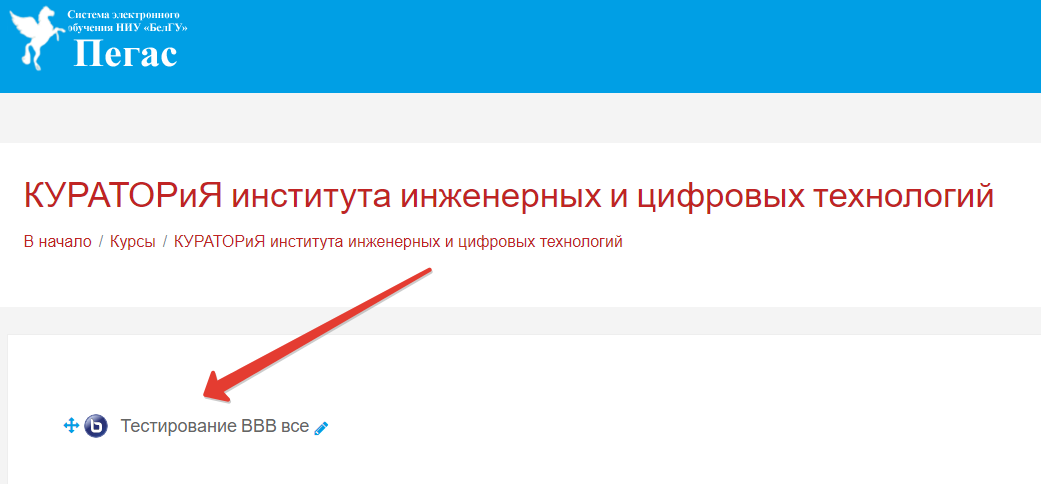 с 16.10. до 16.20 включить микрофон и камеру (или хотя бы одно из устройств. Если нет возможности включить аудио-видеопоток, то просто не выходить из видеоконференции).Этапс 16.30. до 16.40 зайти в ресурс Пегаса КУРАТОРиЯ своего институты (факультета, колледжа) и войти в элемент тестирования BigBlueButton   вашего курса  с выключенным микрофоном и камерой.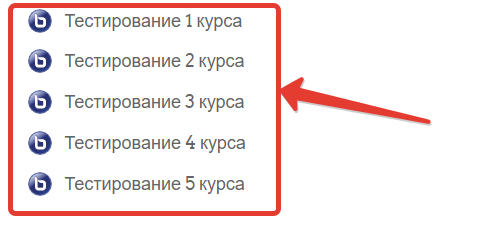 с 16.40. до 16.50 включить микрофон и камеру (или хотя бы одно из устройств. Если нет возможности включить аудио-видеопоток, то просто не выходить из видеоконференции).Этапс 17.00. до 20.10 зайти в ресурс Пегаса КУРАТОРиЯ своего институты (факультета, колледжа) и войти в элемент тестирования BigBlueButton вашей группы с выключенным микрофоном и камерой.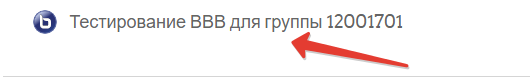 17.10. до 17.20 включить микрофон и камеру (или хотя бы одно из устройств. Если нет возможности включить аудио-видеопоток, то просто не выходить из видеоконференции).